ТПОП 347 Дисциплина :Основы экономики менеджмента и маркетингаПреподаватель Гайворонская Н.Н.Тема:  Национальная экономика(6ч)Выполнить письменно.1. Дайте определения понятийЭкономический цикл2.     Рабочая сила БезработицаЦиклическая безработицаУровень безработицыЕстественный уровень безработицы (не ускоряющий инфляцию)Закон ОукенаИнфляцияОткрытая инфляцияПодавленная инфляцияСтагфляцияУмеренная (ползучая) инфляцияГалопирующая инфляция14.  ГиперинфляцияАналитический обзорОхарактеризуйте  динамику инфляции в России в 2009–2010гг. Потребительская инфляция 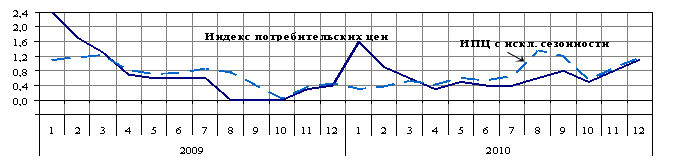 Прирост цен,  % к предыдущему месяцу	3. Верно/неверно4.Задачи1. Коэффициент Оукена β=2,5. Потенциальный ВВП составляет 100 ден. ед., естественный уровень безработицы равен 6 %. Реальный ВВП сократился с 95 до 90 ден. ед. Определите, как изменился фактический уровень безработицы.2. Предположим, что уровень инфляции равен 5 %, а реальная процентная ставка составляет 6 %. Какой размер номинальной и процентной ставки может гарантировать ту же реальную процентную ставку при увеличении инфляции до 10 %?3. Общая численность населения составляет 200 млн человек, численность занятых – 112  млн человек,  численность населения трудоспособного возраста – 160  млн человек,  фрикционно безработные составляют 6  млн человек,  численность структурно безработных – 2  млн человек,  численность циклически безработных – 5 млн человек.Фактический уровень безработицы превосходит естественный на 4 %, потенциальный ВВП равен 2 500 денежных единиц, коэффициент Оукена – 2,4. Определите фактический уровень безработицы и фактический ВВП.№2 . 1.Дайте определения понятийМировое хозяйствоМеждународное разделение трудаАбсолютное преимуществоСравнительное преимуществоВнешнеторговая политикаСвобода торговлиКвотирование экспорта-импортаЭмбаргоТаможенная политикаВТОПлатежный балансАктивный платежный балансПассивный платежный балансВалютные отношенияНациональная валютная системаВалютный курсФиксированный валютный курсПлавающий валютный курсМеждународная валютная система2. Аналитический обзорОхарактеризуйте внешнюю торговлю в России по представленной диаграмме с учетом внешних и внутренних факторов, влияющих на экономику, на развитие экономики страны в целом и  на деятельность отдельных предприятий.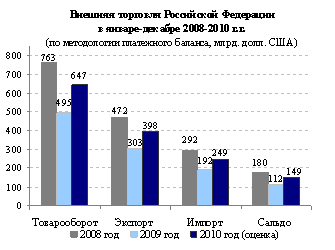 3. Верно/неверно4. Задачи1.Бразилия ввела тариф на экспорт сахара в размере 20 долл. за 1 тонну. После этого в стране сложилась  рыночная ситуация, представленная в таблице.Определите:выигрыш бразильских потребителей от введения тарифовпотери бразильских производителей от введения тарифаразмер поступлений тарифных сборов в государственный бюджетчистый проигрыш страны от введения таможенных тарифов на экспорт2. Соотношение обменных курсов в прошедшем году страны А и страны В 1:70. Изменился ли обменный курс в стране А в этом году, если одна и та же продуктовая корзина в стране А стоит 30 д.е., а в стране В -2 700 д.е.?Информационное обеспечение обучения:Перечень используемых учебных изданий, Интернет – ресурсов, дополнительной литературыОсновные источники:1.Носова С.С.Основы экономики. - М.: КНОРУС, 2016.-312с.2.Мурахтанова Н.М. Маркетинг. - М.: Издательский центр «Академия»,  2016.-208с.4. Драчева Е.Л. Менеджмент учебник для студентов – М.: изд. центр «Академия»2016Дополнительные источники:1.Федько В.П. Основы маркетинга. Учебное пособие. Ростов н/Дону: «Феникс»,2012-512с.2.Николаева Т.И. Экономика предприятий торговли и общественного питания: Учебное пособие- М.: КНОРУС,2012-400с.3.Сафронов Н.А. Экономика организации: М.: Экономист, 2013.-251с.4. Резник Г.А. Введение в специальность «Маркетинг». Учебное пособие. Ростов н/Дону. «Феникс», 2013.-224с.Интернет – ресурсы:1.www. cfin. ru/ management/ practik /supremum2.www. law. edu. ruВерноНеверноЦиклическое развитие присуще только рыночной экономикеПри полной занятости безработица отсутствуетЕстественный уровень занятости равен 100 %При ползучей инфляции темп роста цен составляет 50  %  в годПричина безработицы – это низкая заработная плата К внешним причинам инфляции относят рост внешнего долгаК внутренним причинам инфляции относят безработицуСтуденты – это временно безработныеАнтиинфляционная политика предполагает замораживание заработной платы бюджетниковИндекс цен характеризует соотношение цен во времениВерноНеверноВыигрыш от глобализации получили транснациональные корпорацииПротекционизм предполагает  поддержку отечественного производителяФритрейдерство предполагает  поддержку отечественного производителяОсновными причинами миграции являются более высокая заработная плата и политические факторыПеренос знаний относится к последствиям миграции;К нетарифным методам относится лицензированиеВалюта – это любой товар способный выполнять функцию обмена на мировой аренеФиксированный валютный курс допускает временные незначительные отклоненияРевальвация –  это значительное повышение курса национальной валютыПлатежный баланс включает только торговлюПоказательДо введения тарифаПосле введения тарифаМировая цена сахара300 долл. за 1 т300 долл. за 1 тОбъем внутреннего потребления6 млн т8 млн тОбъем внутреннего производства22 млн т20 млн т